Сизинские вести №3405.11.2019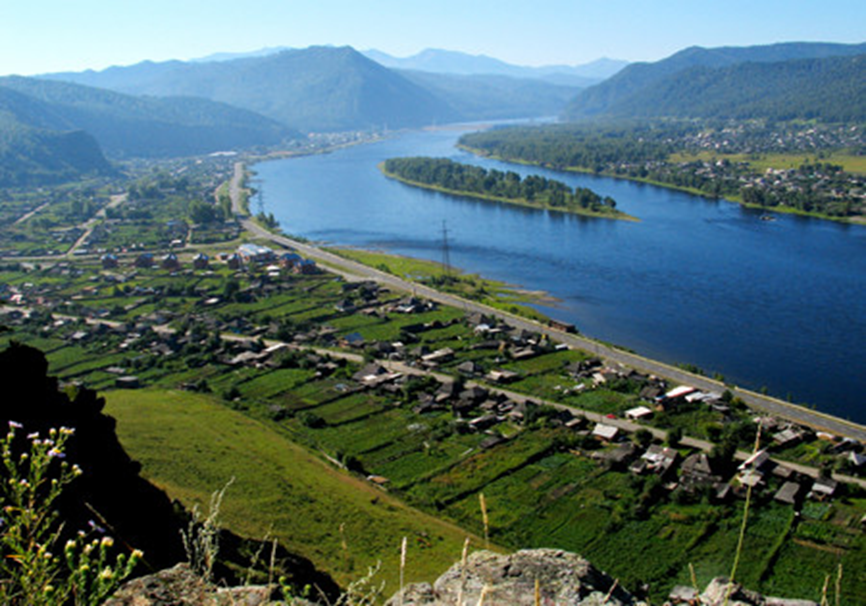 Газета распространяется бесплатно*Орган издания Муниципальное образование «Сизинский сельсовет»СЕГОДНЯ В НОМЕРЕ:Объявление ………………………………………………………………….……......……стр.2Список политических партий, их соответствующих региональных отделений и иных структурных подразделений, иных общественных объединений, их соответствующих структурных подразделений, имеющих право принимать участие в досрочных выборах депутатов Сизинского сельского Совета депутатов Шушенского района Красноярского края, назначенных на 08 декабря 2019 года ……………………...…………............…..стр.3Противопожарная профилактика ……………………………………………….…..….стр.24О Б Ъ Я В Л Е Н И Е07 ноября 2019г в 10.00 час.в Администрации Сизинского сельсоветабудет проводить прием граждан прокурор Шушенского района Шишков Д.В.Список политических партий, их соответствующих региональных отделений и иных структурных подразделений, иных общественных объединений, их соответствующих структурных подразделений, имеющих право в соответствии с Федеральным законом «О политических партиях», статьей 35 Федерального закона «Об основных гарантиях избирательных прав и права на участие в референдуме граждан Российской Федерации» принимать участие в досрочных выборах депутатов Сизинского сельского Совета депутатов Шушенского района Красноярского края, назначенных на 08 декабря 2019 годаПолитические партииВсероссийская политическая партия «ЕДИНАЯ РОССИЯ»;Политическая партия «Коммунистическая партия Российской Федерации»;Политическая партия ЛДПР – Либерально-демократическая партия России;Политическая партия «ПАТРИОТЫ РОССИИ»;Всероссийская политическая партия «ПАРТИЯ РОСТА»;Политическая партия СПРАВЕДЛИВАЯ РОССИЯ;Политическая партия «Российская объединенная демократическая партия «ЯБЛОКО»;Политическая партия «Партия народной свободы» (ПАРНАС);Политическая партия «Демократическая партия России»;Политическая партия «Российская экологическая партия «Зелёные»;Политическая партия КОММУНИСТИЧЕСКАЯ ПАРТИЯ КОММУНИСТЫ РОССИИ;Всероссийская политическая партия «Аграрная партия России»;Всероссийская политическая партия ПАРТИЯ ЗА СПРАВЕДЛИВОСТЬ!;Политическая партия «РОССИЯ БУДУЩЕГО»;Политическая партия «ПАРТИЯ ПРОГРЕССА»; Политическая партия КОММУНИСТИЧЕСКАЯ ПАРТИЯ СОЦИАЛЬНОЙ СПРАВЕДЛИВОСТИ;Политическая партия СОЦИАЛЬНОЙ ЗАЩИТЫ;Общественная организация Всероссийская политическая партия «Гражданская Сила»;ОБЩЕСТВЕННАЯ ОРГАНИЗАЦИЯ – ПОЛИТИЧЕСКАЯ ПАРТИЯ «РОССИЙСКИЙ ОБЩЕНАРОДНЫЙ СОЮЗ»;Политическая партия «Российская партия пенсионеров за социальную справедливость»;Политическая партия «Гражданская Платформа»;Политическая партия «Монархическая партия»;Всероссийская политическая партия «ЧЕСТНО» /Человек. Справедливость. Ответственность/»;Политическая партия «Трудовая партия России»;ВСЕРОССИЙСКАЯ ПОЛИТИЧЕСКАЯ ПАРТИЯ «РОДИНА»;Политическая партия «Казачья партия Российской Федерации»;Всероссийская политическая партия «ПАРТИЯ ДЕЛА»;Всероссийская политическая партия «НАРОДНЫЙ АЛЬЯНС»;Политическая партия «ПАРТИЯ ВЕТЕРАНОВ РОССИИ»;Политическая партия «Против всех»;Политическая партия «Российская Социалистическая партия»;Всероссийская политическая партия «Союз Труда»;Всероссийская политическая партия «Российская партия садоводов»;Всероссийская политическая партия «Женский Диалог»;Всероссийская политическая партия «ЗАЩИТНИКИ ОТЕЧЕСТВА»;Политическая партия «Российский Объединённый Трудовой Фронт»;Всероссийская политическая партия «Гражданская инициатива»;Всероссийская политическая партия «Партия Возрождения Села»;Общероссийская политическая партия «РАЗВИТИЕ РОССИИ»;Политическая партия «Партия Возрождения России»;Политическая партия «Национальный курс»;Политическая партия «РОДНАЯ ПАРТИЯ»;Политическая партия «Партия Социальных Реформ - Прибыль от природных ресурсов - Народу»;Всероссийская политическая партия «Интернациональная партия России»;Политическая партия «Объединённая партия людей ограниченной трудоспособности России»;Политическая партия «Добрых дел, защиты детей, женщин, свободы, природы 
и пенсионеров, против насилия над животными»;Общественная организация политическая партия «Возрождение аграрной России»;Общественная организация – Политическая партия «ПАРТИЯ РОДИТЕЛЕЙ БУДУЩЕГО»;Политическая партия «Альтернатива для России (Партия Социалистического Выбора)»;Политическая партия «Партия Малого Бизнеса России»;Политическая партия «Народно-патриотическая партия России – Власть Народу».Региональные отделения политических партийКрасноярское региональное (краевое) отделение политической партии «КОММУНИСТИЧЕСКАЯ ПАРТИЯ РОССИЙСКОЙ ФЕДЕРАЦИИ»;Красноярское региональное отделение Всероссийской политической партии «ЕДИНАЯ РОССИЯ»;Красноярское региональное отделение Политической партии ЛДПР - Либерально-демократической партии России;Красноярское региональное отделение Политической партии «Российская объединенная демократическая партия «ЯБЛОКО»;Региональное отделение Политической партии СПРАВЕДЛИВАЯ РОССИЯ              в Красноярском крае;Красноярское региональное отделение политической партии «ПАТРИОТЫ РОССИИ»;КРАСНОЯРСКОЕ КРАЕВОЕ ОТДЕЛЕНИЕ Политической партии КОММУНИСТИЧЕСКАЯ ПАРТИЯ КОММУНИСТЫ РОССИИ;Региональное отделение в Красноярском крае политической партии «Демократическая партия России»;Региональное отделение политической партии СОЦИАЛЬНОЙ ЗАЩИТЫ                      в Красноярском крае;Региональное отделение Общественной организации Всероссийская политическая партия «Гражданская Сила» в Красноярском крае;Региональное отделение в Красноярском крае Политической партии «Российская экологическая партия «Зелёные»;Региональное отделение в Красноярском крае Политической партии «Гражданская Платформа»;Региональное отделение в Красноярском крае Политической партии              «Партия народной свободы» (ПАРНАС);Региональное отделение Всероссийской политической партии «ПАРТИЯ ДЕЛА»                      в Красноярском крае;региональное отделение в Красноярском крае политической партии «Монархическая партия»;Региональное отделение Политической партии «Казачья партия Российской Федерации» в Красноярском крае;Региональное отделение Политической партии «Трудовая партия России»                          в Красноярском крае;Региональное отделение Политической партии «Российская партия пенсионеров за социальную справедливость» в Красноярском крае;Региональное отделение Всероссийской политической партии «ЧЕСТНО»/Человек. Справедливость. Ответственность/» в Красноярском крае;Региональное отделение Всероссийской политической партии «Союз Труда»                      в Красноярском крае;Региональное отделение политической партии «Российская Социалистическая партия» Красноярского края;Региональное отделение Всероссийской политической партии «Российская партия садоводов» в Красноярском крае;Региональное отделение в Красноярском крае Общественной организации – Всероссийской политической партии «ЗАЩИТНИКИ ОТЕЧЕСТВА»;Региональное отделение Всероссийской политической партии «Гражданская инициатива» в Красноярском крае;Региональное отделение ВСЕРОССИЙСКОЙ ПОЛИТИЧЕСКОЙ ПАРТИИ «РОДИНА» в Красноярском крае;Региональное отделение в Красноярском крае Всероссийской политической партии «Партия Возрождения Села»;Красноярское региональное отделение Политической партии «Партия Возрождения России»;Региональное отделение в Красноярском крае Политической партии «Национальный курс»;Региональное отделение Всероссийской политической партии «Интернациональная партия России» в Красноярском крае;Красноярское региональное отделение Политической партии «Партия Социальных Реформ - Прибыль от природных ресурсов - Народу»;Региональное отделение в Красноярском крае Политической партии «Объединённая партия людей ограниченной трудоспособности России»;Региональное отделение Общественной организации – Политической партии «Добрых дел, защиты детей, женщин, свободы, природы и пенсионеров»                         в Красноярском крае;Региональное отделение Общественной организации политическая партия «Возрождение аграрной России» в Красноярском крае; региональное отделение Общественной организации – Политической партии «ПАРТИЯ РОДИТЕЛЕЙ БУДУЩЕГО» в Красноярском крае;Региональное отделение в Красноярском крае Политической партии «Альтернатива для России (Партия Социалистического Выбора)»;Региональное отделение Политической партии «Партия Малого Бизнеса России»                      в Красноярском крае;Региональное отделение политической партии «Против всех» в Красноярском крае;Региональное отделение политической партии «Народно-патриотическая партия России - Власть Народу» в Красноярском крае;Региональное отделение в Красноярском крае ОБЩЕСТВЕННОЙ ОРГАНИЗАЦИИ - ПОЛИТИЧЕСКОЙ ПАРТИИ «РОССИЙСКИЙ ОБЩЕНАРОДНЫЙ СОЮЗ»;Красноярское региональное отделение политической партии «Российский Объединённый Трудовой Фронт»Местные (первичные) отделения политических партий1. Шушенское районное местное отделение Красноярского регионального отделения Всероссийской политической партии «ЕДИНАЯ РОССИЯ»2. Шушенское местное (районное) отделение Красноярского регионального (краевого) отделения политической партии «КОММУНИСТИЧЕСКАЯ ПАРТИЯ РОССИЙСКОЙ ФЕДЕРАЦИИ»3. Шушенское местное отделение Красноярского регионального отделения Политической партии ЛДПР - Либерально-демократической партии России4. Местное отделение Политической партии СПРАВЕДЛИВАЯ РОССИЯ                        в Шушенском районе Красноярского края5. Первичная организация партии «ПАРТИЯ ВОЗРОЖДЕНИЯ СЕЛА»                        в Шушенском районе Красноярского краяОбщероссийские общественные объединенияОбщероссийская общественная организация «Союз пенсионеров России»Общероссийская общественная организация «Федерация дзюдо России»Общероссийская общественная организация «Общество по организации здравоохранения и общественного здоровья»Общероссийская общественная организация «Ассоциация горных гидов, спасателей и промышленных альпинистов»Общероссийская общественная организация «Российское общество скорой медицинской помощи»Общероссийская общественная организация «Российская ассоциация специалистов по хирургическим инфекциям»Общероссийская общественная организация «ВСЕНАРОДНОЕ ЭКОЛОГИЧЕСКОЕ ОБЩЕСТВО - ЗЕЛЕНЫЕ 3000»Общероссийская общественная организация «Общественный Комитет народного контроля»Общероссийская общественная организация инвалидов «Интеграция»Общероссийская общественная организация «Общество защиты прав потребителей образовательных услуг»Общероссийская общественная организация «Казачество России»Общероссийская общественная организация малого и среднего предпринимательства «ОПОРА РОССИИ»Общероссийская общественная организация «Российская Христианско-Демократическая перспектива»Общероссийская общественная организация «Всероссийское общество специалистов по медико-социальной экспертизе, реабилитации и реабилитационной индустрии» «ВРОСЭРРИ»Общероссийская молодежная общественная благотворительная организация «Молодая Европа»Общероссийская общественная организация «Российский Союз ветеранов Афганистана»Общероссийская общественная организация инвалидов, жертв политических репрессий и тоталитарных режимов»Всероссийская общественная организация ветеранов (пенсионеров) войны, труда, Вооруженных Сил и правоохранительных органовОбщероссийская общественная организация инвалидов «Всероссийское Ордена Трудового Красного Знамени общество слепых»Общественная организация «Общероссийская Федерация кикбоксинга по версии Всемирной ассоциации кикбоксинга (ВПКА)»Общероссийская общественная организация «Всероссийское добровольное пожарное общество»Общероссийская общественная организация инвалидов «Образование для инвалидов»Общероссийская общественная организация «Шахматные надежды России»Общественная организация «Первая общероссийская ассоциация врачей частной практики»Общероссийская общественная организация «Российский творческий Союз работников культуры»Общероссийская общественная организация «Ассоциация ревматологов России»Всероссийская общественная организация «Молодая Гвардия Единой России»Общероссийская общественная организация «Общество офтальмологов России»Общероссийская благотворительная общественная организация инвалидов «Всероссийское общество гемофилии»Общероссийская общественная организация «Федерация рукопашного боя»Общероссийская общественная организация «Российское хитиновое общество»Общероссийская общественная организация «Федерация судомодельного спорта России»Общероссийская общественная организация «Спортивная Федерация армейского рукопашного боя России»Общероссийская общественная организация «Союз ветеранов Железнодорожных войск Российской Федерации»Общероссийская общественная организация «Федерация Окинава Годзю-рю каратэ-до»Российская общественная организация инвалидов военной службы «Содружество»Общероссийская общественная организация «Российская организация содействия спецслужбам и правоохранительным органам»Общероссийская общественная организация «Народно-Патриотическое Объединение «РОДИНА»Общероссийская общественная организация «Российская академия юридических наук»Общероссийская общественная организация «Барменская ассоциация России»Общероссийская общественная организация «Деловые женщины России»Общероссийская общественная организация «Российский объединенный союз юристов, экономистов и финансистов»Общероссийская общественная организация «Молодежный союз экономистов и финансистов»Общероссийская общественная организация «Национальный совет защиты экологии»Общественная организация «Российское медицинское общество»Общероссийская общественная организация поддержки и развития малого и среднего бизнеса «Российская конфедерация предпринимателей»Общероссийская общественная организация «Ассоциация нейрохирургов России»Общероссийская общественная организация «Ассоциация Частных Инвесторов»Общероссийская общественная организация «Союз лесопромышленников и лесоэкспортеров России»Общественная организация ветеранов органов внутренних дел и внутренних войск РоссииВсероссийская общественная организация «Клуб юных хоккеистов «Золотая шайба» имени А.В. Тарасова»Общероссийская общественая организация инвалидов « Всероссийское общество глухих »Общероссийская молодежная общественная организация «Азербайджанское молодежное объединение России»Общероссийская общественная организация «Федеральный союз адвокатов России»Общероссийская общественная организация «Российские ученые социалистической ориентации»Общероссийская общественная организация «Союз нефтегазопромышленников России»Общероссийская общественная организация «Ассоциация коренных малочисленных народов Севера, Сибири и Дальнего Востока Российской Федерации»Общероссийская общественная организация «Российское историко-просветительское и правозащитное общество «Мемориал»Общероссийская общественная организация радиоспорта «Союз радиолюбителей России»Общероссийская общественная организация инвалидов «Общероссийская спортивная Федерация спорта глухих»Общероссийская общественная организация «Союз кинематографистов Российской Федерации»Общероссийская общественная организация геологоразведчиков (пенсионеров) «Ветеран-геологоразведчик»Общероссийская общественная организация - Ассоциация ветеранов боевых действий органов внутренних дел и внутренних войск РоссииОбщероссийская общественная организация «Российский союз офицеров запаса»Общероссийская общественная организация «Объединенная Федерация спорта сверхлегкой авиации России ОФ СЛА России»Общероссийская общественная организация «Российское общество историков-архивистов»Общероссийская общественная организация «Общероссийское объединение корейцев»Общероссийская общественная организация «Федерация космонавтики России»Общероссийская общественная организация «Федерация гандбола России»Общественная организация «Гильдия кинорежиссеров России»Общероссийская общественная организация «Федерация кекусинкай России»Общероссийская общественная организация «Всероссийское общество охраны природы»Общероссийская общественная организация «Ассоциация ветеранов и сотрудников служб безопасности»Всероссийская общественная организация «Всероссийское общество охраны памятников истории и культуры»Общероссийская общественная организация «Совет родителей военнослужащих России»Общероссийская общественная организация инвалидов войны в Афганистане и военной травмы  «Инвалиды войны»Всероссийская общественная организация «Союз композиторов России»Всероссийская творческая общественная организация «Союз художников России»Общероссийская общественная организация «Всероссийское общество спасания на водах»Общероссийская общественная организация «Российский Союз Правообладателей»Общероссийская общественно-государственная организация «Союз женщин России»Общественная организация - Всероссийское общество изобретателей и рационализаторовОбщероссийская общественная организация «Российская академия естественных наук»Общероссийская общественная организация «Российский Союз Молодежи»Всероссийская общественная организация нефрологических и трансплантированных больных «ПРАВО НА ЖИЗНЬ»Общероссийская общественная организация болельщиков спортивных команд «КРАСНО-БЕЛАЯ ГВАРДИЯ»Общероссийская общественная организация «Всероссийский Совет местного самоуправления»Всероссийская общественная организация ветеранов «БОЕВОЕ БРАТСТВО»Всероссийская общественная организация Героев, Кавалеров Государственных наград и Лауреатов Государственной премий «Трудовая доблесть России»Общероссийская общественная организация - физкультурно-спортивное общество профсоюзов «Россия»Общероссийская общественная организация «ЗА НАЦИОНАЛЬНЫЕ ИНТЕРЕСЫ, СУВЕРЕНИТЕТ И ТЕРРИТОРИАЛЬНУЮ ЦЕЛОСТНОСТЬ»Общероссийская общественная организация «ЦЕНТР ЭКОЛОГИЧЕСКОЙ ПОЛИТИКИ И КУЛЬТУРЫ»Общероссийская общественная организация «Союз машиностроителей России»Общероссийская общественная организация «Российское научное медицинское общество терапевтов»Общероссийская общественная организация «Российское общественное объединение экономистов-аграрников»Общероссийская общественная организация по содействию в сохранении национально-культурных ценностей узбеков и народов Узбекистана, проживающих на территории России «Всероссийский Конгресс узбеков, узбекистанцев»Общероссийская общественная организация ветеранов уголовно-исполнительной системыВсероссийская общественная организация морских пехотинцев «Тайфун»Общероссийская общественная организация «Народно-патриотическая организация России»Общероссийская общественная организация ветеранов и пенсионеров прокуратурыОбщероссийская общественная организация «Российский союз молодых ученых»Общероссийская общественная организация «Общество Врачей России»Общероссийская молодежная общественная организация «Российский союз сельской молодежи»Всероссийская общественная организация «Единое молодежное парламентское движение Российской Федерации»Общероссийская общественная организация «Центр противодействия коррупции в органах государственной власти»Общероссийская общественная организация «Всероссийская Федерация Панкратиона»Общероссийская общественная физкультурно-спортивная организация «Всероссийская федерация школьного спорта»Общероссийская Общественная организация «Ассоциация искусствоведов»Общероссийская спортивная общественная организация инвалидов «Всероссийская Федерация восточных единоборств глухих»Общероссийская общественная организация «Общероссийская физкультурно-спортивная организация «Союз чир спорта и черлидинга России»Общероссийская общественная организация собаководов «Российский союз любителей немецкой овчарки»Общероссийская общественная молодежная организация «ВСЕРОССИЙСКИЙ ЛЕНИНСКИЙ КОММУНИСТИЧЕСКИЙ СОЮЗ МОЛОДЕЖИ»Общероссийская общественная организация «Гильдия отечественных закупщиков и специалистов по закупкам и продажам»Общероссийская общественная организация инвалидов «Федерация горнолыжного спорта и сноуборда глухих России»Общероссийская детско-молодежная физкультурно-спортивная общественная организация «Союз каратэ-до России»Общероссийская общественная организация по увековечению памяти о погибших при защите Отечества «ПОИСК»Молодежная общероссийская общественная организация «Российские Студенческие Отряды»Общероссийская общественная организация по содействию в профилактике и лечении наркологических заболеваний «Российская наркологическая лига»Общероссийская общественная организация «Ассоциация Молодых Предпринимателей»Общероссийская общественная организация «РОДИНА-Конгресс Русских Общин»Общероссийская общественная организация «Конгресс туркмен России и выходцев из Туркменистана»Общероссийская общественная организация по защите окружающей среды «Общественный экологический контроль России»Общероссийская общественная патриотическая организация «Военно-спортивный союз М.Т. КалашниковаОбщероссийская общественная организация «Медицинская Лига России»Общероссийская общественная организация «Российский союз инженеров»Общероссийская общественная организация «Российский клуб финансовых директоров»Общероссийская физкультурно-спортивная общественная организация «Федерация нокдаун каратэ России»Общероссийская общественная организация «Российское общество симуляционного обучения в медицине»Общероссийская общественная организация «Федерация Боулспорта России»Общероссийская общественная организация «Дети войны»Общероссийская общественная организация «Всероссийский комитет по разрешению экономических конфликтов и защите прав граждан»Общероссийская общественная организация содействия развитию культурных и деловых связей «Союз Украинцев России»Общероссийская общественная организация поддержки и охраны здоровья «Национальная Академия Здоровья»Общероссийская общественная организация «Национальная родительская ассоциация социальной поддержки семьи и защиты семейных ценностей»Общероссийская физкультурно-спортивная общественная организация «Федерация функционального многоборья»Общероссийская общественная организация содействия дружбе народов «СОЮЗ НАЦИЙ И НАРОДОВ РОССИИ»ОБЩЕРОССИЙСКАЯ ОБЩЕСТВЕННАЯ ОРГАНИЗАЦИЯ ПО ПОДДЕРЖКЕ РАЗВИТИЯ И ИСПОЛЬЗОВАНИЯ ЧИСТОПОРОДНЫХ СОБАК «РОССИЙСКИЙ КИНОЛОГИЧЕСКИЙ СОЮЗ»Общероссийская общественная организация «Ассоциация травматологов-ортопедов России»Общероссийская общественная организация «Российское общество клинической онкологии»Общероссийская общественная организация по развитию казачества «Союз Казаков Воинов России и Зарубежья»Общероссийская общественная организация «Движение поддержки патриотических инициатив «Служу России!»Общероссийская общественная организация содействия привлечению инвестиций в Российскую Федерацию «Инвестиционная Россия»Общероссийская общественная организация содействия воспитанию молодёжи «ВОСПИТАННИКИ КОМСОМОЛА - МОЁ ОТЕЧЕСТВО»Всероссийская общественная организация «Общество герниологов»ОБЩЕРОССИЙСКАЯ     ФИЗКУЛЬТУРНО-СПОРТИВНАЯ ОБЩЕСТВЕННАЯ ОРГАНИЗАЦИЯ «ФЕДЕРАЦИЯ ВОРКАУТА РОССИИ»Общероссийская общественная организация инвалидов «Федерация гандбола глухих России»Общероссийская общественная молодежная организация в поддержку молодежных инициатив «Ленинский коммунистический союз молодежи Российской Федерации»Общероссийская общественная организация «Объединение мотоциклистов России Мото-Справедливость»Общероссийская общественная организация содействия профилактике алкоголизма среди населения «Общество трезвенников»ОБЩЕРОССИЙСКАЯ ОБЩЕСТВЕННАЯ ОРГАНИЗАЦИЯ СОДЕЙСТВИЯ РАЗВИТИЮ И ЗАЩИТЕ ПРАВ ЖЕНЩИН-РУКОВОДИТЕЛЕЙ «АССАМБЛЕЯ ЖЕНЩИН-РУКОВОДИТЕЛЕЙ»Общероссийская общественная организация «Экологическая палата России»Общероссийская общественная организация «Ассоциация антропологов и этнологов России»Общероссийская общественная организация содействия развитию автомобильных перевозок «Объединение Перевозчиков России»Общероссийская общественная организация содействия разработке и реализации научных, социальных инициатив и программ патриотического воспитания граждан «Во славу Отечества»Общероссийская общественная организация содействия изучению культурно-исторического наследия «Диалог цивилизаций «Кыргызский конгресс»Всероссийское общественное движение добровольцев в сфере здравоохранения «Волонтеры-медики»Общероссийская общественная организация содействия в представлении и защите прав и интересов ветеранов боевых действий «Ветераны боевых действий России»Общероссийская общественная организация содействия реализации антикоррупционных инициатив «Федеральный проект по безопасности и борьбе с коррупцией»Общероссийская физкультурно-спортивная общественная организация «Всероссийская федерация Брейк-данса»Общероссийская общественная организация содействия духовно-нравственному и спортивно-патриотическому развитию детей и молодежи «Российский Союз Православных Единоборцев»Всероссийская общественная организация содействия развитию профессиональной сферы дошкольного образования «Воспитатели России»Общероссийская общественная организация «Российское гидрометеорологическое общество»Общероссийская физкультурно-спортивная общественная организация «Федерация КЮШО России»Общероссийская общественная организация содействия реализации гражданских антикоррупционных инициатив «Комиссия по борьбе с коррупцией»Общероссийское общественное движение за достойную жизнь и справедливость «ГРАЖДАНСКОЕ ОБЩЕСТВО»Общероссийское общественное движение в поддержку политики Президента в Российской ФедерацииОбщероссийское общественное движение «Всероссийский Женский Союз - Надежда России»Общероссийская общественная организация содействие построению социального государства «РОССИЯ»Общероссийское общественное движение Зеленых «Родина»Общероссийское общественное движение «Российское объединение избирателей»Общероссийское общественное движение развития традиционных духовных ценностей «Благоденствие»Общероссийское общественное движение сельских женщин РоссииОбщероссийское общественное движение защиты прав человека «За права человека»Общероссийское общественное движение «В поддержку армии, оборонной промышленности и военной науки»Общероссийское общественное движение «Российская коммунистическая рабочая перспектива»«Общероссийское общественное движение по формированию гражданского сознания на основе духовных и исторических традиций России «Россия Православная»Общероссийское Общественное Движение «Сотворчество народов во имя жизни» (Сенежский форум)Общероссийское общественное движение «Национальное Артийское Движение России»Общероссийское общественное гражданско-патриотическое движение «БЕССМЕРТНЫЙ ПОЛК РОССИИ»Общероссийское общественное движение «В защиту Детства»Общероссийское общественное движение «Выбор России»Общероссийское общественное Конструктивно-экологическое движение России «КЕДР»Общероссийское общественное движение «Российское Движение Демократических Реформ»Общероссийское общественное движение «Российский конгресс народов Кавказа»Общероссийское общественное движение в защиту прав и интересов потребителей «Объединение потребителей России»Общероссийское общественное движение «СОЮЗ ПРАВЫХ СИЛ»Общероссийское общественное движение «Путь России»Общероссийское общественное движение «За сбережение народа»Общероссийское общественное движение «Социал-демократический союз женщин России»Всероссийское общественное движение «Матери России»Общероссийское общественное движение «Корпус «За чистые выборы»Общероссийское общественное движение по увековечению памяти погибших при защите Отечества «Поисковое движение России»Общероссийское общественное движение «НАРОДНЫЙ ФРОНТ «ЗА РОССИЮ»Общероссийское общественное движение по возрождению традиций народов России «Всероссийское созидательное движение «Русский Лад»Общероссийское общественное движение «ЗА ПРАВА ЖЕНЩИН РОССИИ»Всероссийское общественное движение «СОЮЗ МАТЕРЕЙ РОССИИ»Всероссийское общественное движение «СТОПНАРКОТИК»Общероссийское общественное движение «За социально-ответственное государство «НАРОДНОЕ ЕДИНСТВО РОССИИ»Общероссийское общественное движение «Союз ученических производственных бригад России»Общероссийское общественное движение помощи детям «Ангел - ДетствоХранитель»Общероссийское Общественное Движение Развития КооперацииВсероссийское добровольческое молодежное общественное движение «За патриотическое, духовно-нравственное воспитание молодежи «Волонтерская Рота Боевого Братства»Общероссийская молодежная общественная организация «Ассоциация почетных граждан, наставников и талантливой молодежи»Общероссийская общественно-государственная организация «Добровольное общество содействия армии, авиации и флоту России»Общероссийская общественно-государственная просветительская организация «Российское общество «Знание»Общероссийский профсоюз спортсменов РоссииВсероссийский профессиональный союз работников Российской академии наукОбщероссийский профсоюз авиационных работниковОбщероссийский союз «Федерация Независимых Профсоюзов России»Общественная организация «Российский профессиональный союз трудящихся авиационной промышленности»Общественная организация - Профсоюз работников водного транспорта Российской ФедерацииРоссийский независимый профсоюз работников угольной промышленностиРоссийский профессиональный союз работников радиоэлектронной промышленностиРоссийский профсоюз работников промышленностиОбщественная организация - Российский профессиональный союз железнодорожников и транспортных строителей (РОСПРОФЖЕЛ)Общественная организация - Профессиональный союз работников торговли, общественного питания, потребительской кооперации и предпринимательства Российской Федерации «Торговое единство»Общественная организация «Общероссийский профессиональный союз работников автомобильного транспорта и дорожного хозяйства»Общероссийский профсоюз - Российский объединенный профессиональный союз работников предприятий гражданского машиностроения, оборонной промышленности, металлургии и металлообработки (Российский профсоюз металлистов СОЦПРОФ)Общероссийский профсоюз арбитражных управляющихПрофессиональный союз работников общего машиностроения Российской ФедерацииОбщественная организация Общероссийский профсоюз работников организаций безопасностиОбщероссийский профсоюз работников торговли и услугОбщероссийский профессиональный союз работников потребительской кооперации и предпринимательстваРоссийский профессиональный союз работников атомной энергетики и промышленностиОбщественная организация «Общероссийский профессиональный союз работников физической культуры, спорта и туризма Российской Федерации»Конгресс российских профсоюзовПрофессиональный союз лётного состава РоссииРоссийский профсоюз докеровОбщественная общероссийская организация «Российский профессиональный союз работников судостроения»Профессиональный союз гражданского персонала Вооруженных Сил РоссииОбщероссийское объединение профсоюзов «Конфедерация труда России» (КТР)Профессиональный союз работников здравоохранения Российской ФедерацииПрофессиональный союз работников автомобильного и сельскохозяйственного машиностроения Российской ФедерацииОбщественная организация - Российский профессиональный союз работников инновационных и малых предприятийПрофессиональный союз работников строительства и промышленности строительных материалов Российской ФедерацииОбщероссийский профессиональный союз работников природноресурсного комплекса Российской ФедерацииОбщественная организация «Общероссийский профессиональный союз работников жизнеобеспечения»Профсоюз работников народного образования и науки Российской ФедерацииОбщероссийский профессиональный союз работников нефтяной, газовой отраслей промышленности и строительстваРоссийский профсоюз работников среднего и малого бизнесаОбщественная организация Профсоюз работников связи РоссииОбщественная организация «Всероссийский Электропрофсоюз»Общественная организация «Профессиональный союз работников лесных отраслей Российской Федерации»Общероссийская общественная организация Профессиональный союз работников агропромышленного комплекса Российской ФедерацииРоссийский профессиональный союз работников культурыНезависимый профессиональный союз работников охранных и детективных служб Российской ФедерацииРоссийский профсоюз работников строительных специальностей и сервисных организацийОбщероссийский Профсоюз работников физической культуры, спорта и туризма Общероссийский профессиональный союз отечественных сельхозпроизводителей и переработчиков сельскохозяйственного сырья «РОССЕЛЬПРОФ»Общероссийский профессиональный союз казначеев РоссииОбщественная организация «Общероссийский профсоюз работников судостроения, судоремонта и морской техники»Общероссийский профессиональный союз работников промышленной безопасностиОбщероссийская общественная организация «ПРОФЕССИОНАЛЬНЫЙ СОЮЗ МЕДИЦИНСКИХ РАБОТНИКОВ РОССИИ»Федеральный (Общероссийский) профессиональный союз работников сферы обслуживания и рабочего персонала «СОДРУЖЕСТВО»Региональные общественные объединенияКрасноярская региональная общественная организация спортивно-реабилитационный центр «Локомотив Сибирь»Красноярская региональная организация общественной организации ветеранов органов внутренних дел и внутренних войск РоссииКрасноярское региональное отделение Всероссийской общественной организации «Молодая Гвардия Единой России»Красноярское региональное общественное движение содействия инновационной деятельности, поддержки модернизации и развития Красноярского края «Сибирь»Красноярская краевая общественная организация «Ассоциация организаторов здравоохранения Красноярского края»Красноярская региональная общественная организация «Ассоциация содействия интеллектуальным и развивающим играм»Красноярская региональная общественная организация охотников «Природа»Красноярская региональная общественная организация «Военно-спортивный Союз «Пересвет»Красноярское региональное общественное движение развития гражданских инициатив «Единый край»Красноярская региональная общественная организация «Федерация армейского рукопашного боя»Красноярское региональное отделение общественной организации «Союз женщин России»Красноярское региональное общественное движение «За Способом диалектического обучения - будущее!»Красноярская краевая общественная организация «Социально-психологический центр «Я и Мир»Региональная  общественная организация «Красноярская федерация парусного спорта»Региональное отделение Общероссийской общественной организации малого и среднего предпринимательства «ОПОРА РОССИИ» по Красноярскому краюКрасноярская региональная общественная организация «Ветеранов Военно-Морского флота»   Красноярская краевая общественная организация «Научно-техническое общество Градостроительства и инженерной экологии»  Красноярская региональная молодежная общественная организация «Траектория Жизни»Региональная общественная организация Красноярского края по поддержке молодежных инициатив «Молодежь Края»Красноярская региональная общественная организация ветеранов войны и военной службыКрасноярское региональное отделение Всероссийской общественной организации ветеранов «БОЕВОЕ БРАТСТВО»Красноярское региональное отделение общероссийской общественной организации «ЦЕНТР ЭКОЛОГИЧЕСКОЙ ПОЛИТИКИ И КУЛЬТУРЫ»Красноярское региональное отделение Молодежной общероссийской общественной организации «Российские Студенческие Отряды»Красноярское региональное отделение Всероссийской общественной организации Героев, Кавалеров государственных наград и Лауреатов государственных премий «Трудовая доблесть России»Красноярское региональное отделение Межрегиональной общественной организации «Ассоциация Молодых Предпринимателей»Красноярская региональная общественная организация «Совет ветеранов Отряда милиции особого назначения»Региональная общественная спортивная организация «Федерация каратэ Красноярского края»Красноярская региональная общественная организация Общероссийской общественной  организации «Всероссийское общество спасания на водах»Региональная общественная спортивная организация «Федерация Практической Стрельбы Красноярского края» Красноярское региональное отделение Общероссийской молодежной общественной организации «Российский союз сельской молодежи»Региональная общественная организация «Красноярский центр лечебной педагогики»Красноярская региональная общественная организация «Общество лесоводов»Красноярская региональная общественная организация по профилактике социально-значимых заболеваний «Красштаб Здоровья»Красноярская региональная общественная организация клуб исламской культуры «Женщина»Красноярская региональная общественная организация по защите законных прав старшего поколения «Дети войны»Красноярская региональная молодежная общественная организация «Федерация Здорового Образа Жизни»Красноярская региональная общественная организация «Ветераны Красноярской ГЭС»Красноярская региональная общественная организация поддержки молодежных инициатив «Сила притяжения»Красноярская региональная общественная организация профессионалов собаководов «Феникс-Стар»Красноярская региональная общественная организация «ЭКОЛОГИЧЕСКИ ЧИСТЫЙ И СВОБОДНЫЙ ОТ КОРРУПЦИИ КРАЙ»Красноярская региональная общественная спортивная организация «Федерация Киокусинкай»Региональная Молодежная общественная организация «Добровольная Молодежная дружина Красноярского края»Региональная общественная спортивная организация «Единоборец» Красноярского краяРегиональная спортивная общественная организация «Федерация джиу-джитсу Красноярского края»Красноярское региональное общественное движение поддержки проектов развития институтов гражданского общества «КРАСНОЯРСК 400»Красноярская региональная общественная организация поддержки социальных проектов «Дошкольник»Региональная общественная организация Красноярского края «Ассоциация гематологов «Продли жизнь»Красноярская региональная общественная организация  Общество защиты прав потребителей «Общественный контроль»Красноярская региональная общественная организация участников военных конфликтов «Бастион»Красноярская региональная общественная организация «ЦЕНТР ТВОРЧЕСКИХ ИНИЦИАТИВ»Красноярская региональная общественная организация «Деловые женщины Сибири»Красноярская региональная общественная организация содействия развитию кадетского и Мариинского движения «Северный крест»Красноярская региональная общественная организация «Агентство социально – психологического консультирования «Улисс» Региональная татарская молодежная общественная организация «Кызыл Яр» (Красный Яр) Красноярского края Красноярская региональная общественная организация помощи людям, попавшим в трудную жизненную ситуацию «Спасение»Красноярская региональная общественная организация «Мы против СПИДа»Региональная общественная организация Красноярского края «Авиационно-технический клуб парашютного спорта и туризма «Крылья Таймыра»Красноярское региональное отделение общероссийской общественной организации «Всероссийский Совет местного самоуправления»Красноярская региональная общественная организация сохранения традиций пограничных войск «Пограничник»Региональная общественная организация «Спортивного лазертага Красноярского края»Региональная общественная организация «Союз биатлонистов Красноярского края»Красноярская региональная общественная организация «ХАТИКО - помощь бездомным животным»Региональная общественная организация «Таймырская Федерация «Тхеквондо ВТФ»Красноярская региональная общественная организация «Центр правовой защиты граждан, предпринимателей, малого и среднего бизнеса»Региональное отделение Общероссийского общественного движения «НАРОДНЫЙ ФРОНТ «ЗА РОССИЮ» в Красноярском краеКрасноярская региональная общественная организация содействия развитию гражданского общества «Гражданская Позиция»Красноярская региональная общественная организация по поддержке молодежных инициатив «Независимое молодежное объединение «Вектор»Региональная общественная благотворительная организация Красноярского края «Бумеранг Добра»Красноярская региональная молодежная общественная организация «Ассоциация творческой молодежи»Региональная общественная организация «Объединение лесопромышленников и предпринимателей Красноярского края»Красноярская региональная общественная организация по сохранению культуры русских старожилов Сибири «Кежемское землячество»Красноярская региональная общественная организация «Детский спортивный клуб «АТЛАНТ»Региональная общественная организация ветеранов службы исполнительного производства Красноярского краяКрасноярская региональная общественная организация ветеранов органов правопорядка и безопасности «Ветераны-Спецподразделений»Красноярская региональная общественная организация ветеранов спецподразделений органов правопорядка и безопасности «СИБИРСКИЕ ВИТЯЗИ»Красноярская региональная общественная организация «Федерация вольной борьбы»Красноярская региональная социально ориентированная женская общественная организация «Гиркил» (Подруги)Красноярская региональная общественная организация «Краевое общество трезвости и здоровья»Красноярское краевое региональное отделение «Общероссийской общественной организации «Российское общество скорой медицинской помощи»Региональная общественная организация воздушно-экстремальных видов спорта Красноярского края «Воздушный клуб «Вверх» Красноярская территориальная (краевая) организация Профсоюза работников народного образования и науки Российской ФедерацииКрасноярская территориальная (краевая) организация Профсоюза работников строительства и промышленности строительных материалов Российской ФедерацииКрасноярская региональная общественная организация «Федерация детской йоги» Красноярская региональная общественная организация по поддержке молодежных инициатив «Молодежь Сибири»Красноярская региональная общественная организация содействия вооруженным силам, правоохранительным и силовым ведомствам по военно-патриотическому воспитанию и допризывной подготовки Святого Благоверного Князя Александра НевскогоКрасноярская региональная молодежная общественная организация по реализации молодежных программ и проектов «Дека» (Дивногорская единая команда актива) Красноярская региональная общественная организация Спортивный клуб «Центр Спортивного Развития №1»Красноярская региональная общественная физкультурная спортивная организация «Спортивный Клуб Дзюдо «ПЛАТИНА» Красноярского края»Красноярская региональная общественная организация потребителей «Дело ПРИНЦИПА»Красноярская региональная Общественная Организация Клуб многодетных семей «Семь Я»Региональное отделение общероссийской общественной организации по развитию казачества «Союз Казаков-Войнов России и Зарубежья» Красноярского краяРегиональная общественная организация по обеспечению правового сопровождения жизнедеятельности деревень Красноярского края «Бугачево Минино Шамони»Красноярская региональная общественная организация ветеранов органов правопорядка «Память»Региональная спортивная общественная организация «Федерация сквоша Красноярского края»Красноярская региональная общественная организация «Союз армянской молодежи»Красноярская региональная организация Всероссийской общественной организации «Союз композиторов России»КРАСНОЯРСКАЯ РЕГИОНАЛЬНАЯ ОБЩЕСТВЕННАЯ ОРГАНИЗАЦИЯ «ОБЩЕСТВО ЗАЩИТЫ ПРАВ ПОТРЕБИТЕЛЕЙ «ПОТРЕБКОНТРОЛЬ»Региональная общественная организация Красноярского края «Сибирский клуб любителей состязания Кок-бору»Региональная общественная организация Спортивный клуб «Энергия»Красноярское региональное общественное экологическое движение «Чистый край»Красноярская региональная общественная организация поддержки и развития внутреннего туризма «Путь Сибири»Красноярская региональная общественная организация социальной поддержки «Сила Эвенкии»Красноярская региональная общественная организация помощи людям, попавшим в трудную жизненную ситуацию «Новая Жизнь»Региональная общественная организация Красноярского края «Красноярское общество гематологов»Региональная общественная спортивная организация «Киокусинкай кан каратэ-до» Красноярского краяКрасноярская краевая общественная организация «Внедорожный клуб  «Барс»Красноярская региональная общественная организация «Внедорожный клуб «СОБОЛЬ»Красноярская региональная общественная организация «Общество защиты животных «Белый Клык»Региональная общественная организация «Федерация парусного спорта Красноярского края»Красноярская региональная общественная организация клуб бокса «Единство»Региональное отделение Общероссийской общественно-государственной организации «Добровольное общество содействия армии, авиации и флоту России» Красноярского краяКрасноярская Региональная Общественная Организация Спортивный клуб «FIREBALL» (Файербол)Красноярская региональная молодёжная общественная организация «Союз молодых учёных Красноярья»Региональная общественная организация Красноярского края «КЛУБ СМЕШАННЫХ ЕДИНОБОРСТВ БОЕВАЯ СИБИРЬ»Красноярская краевая территориальная профсоюзная организация Центрального военного округа Профессионального союза гражданского персонала Вооружённых Сил РоссииКрасноярское региональное общественное движение в защиту прав участников долевого строительства «Дольщики Красноярского края»Красноярская региональная экологическая общественная организация «Ноосфера»Региональная общественная организация «Федерация шахмат Красноярского края»РЕГИОНАЛЬНАЯ ФИЗКУЛЬТУРНО-СПОРТИВНАЯ ОБЩЕСТВЕННАЯ ОРГАНИЗАЦИЯ КРАСНОЯРСКОГО КРАЯ «ЗАПОЛЯРНАЯ ФЕДЕРАЦИЯ АЙКИДО»Красноярская региональная общественная организация «Яхт-клуб «Меридиан»Красноярское краевое отделение Всероссийской общественной организации «Всероссийское общество охраны памятников истории и культуры»Красноярское региональное отделение Общероссийской общественной организации «Всероссийское добровольное пожарное общество»Красноярская краевая общественная организация инвалидов Союз «Чернобыль»Красноярская региональная общественная организация ветеранов (пенсионеров) войны, труда, Вооруженных сил и правоохранительных органовКрасноярская региональная общественная организация «Краевой Союз малого предпринимательства»Красноярское краевое отделение общероссийской общественной организации «Союз кинематографистов Российской Федерации»Красноярская региональная общественная организация «Федерация бокса Красноярского края»Красноярская региональная детско-молодежная общественная организация поддержки и продвижения личностных стратегий развития населения Сибири «АССОЦИАЦИЯ МАСТЕРОВ»Красноярская краевая общественная организация инвалидов МВДРегиональное Отделение Общероссийской общественной организации «Союз пенсионеров России» по Красноярскому краюКрасноярское региональное отделение Общероссийской общественной организации «Союз машиностроителей России»Региональное отделение по Красноярскому краю Общероссийской общественной организации «Центр противодействия коррупции в органах государственной власти»Красноярская региональная общественная организация общероссийской общественной организации «Российский союз молодежи»Красноярская региональная Общественная организация «Спортивный клуб «Сокол»Региональная Общественная организация Красноярского края «Центр защиты материнства и детства св. Петра и Февронии»Красноярская региональная общественная организация «Любительский регбийный клуб "Сборная журналистов и болельщиков»Красноярское краевое (региональное) отделение Общероссийской общественной организации «Союз Дизайнеров России»Региональное отделение Общероссийской общественной организации «Народно-Патриотическое Объединение «РОДИНА» в Красноярском краеКрасноярская региональная общественная организация по проведению спортивно-массовых мероприятий «Лидер»Региональная общественная организация «Ассоциация урологов Красноярского края»Красноярская региональная общественная организация развития современного творчества «Голос Сибири»Красноярская региональная общественная организация «ДВИЖЕНИЕ ДУХОВНОГО ОСВОБОЖДЕНИЯ»Региональная общественная организация развития и поддержки реабилитационной медицины «МИР ЧЕЛОВЕКА»Региональное общественное движение «Азербайджанская диаспора»Красноярское региональное отделение Всероссийского общественного движения «ВОЛОНТЁРЫ ПОБЕДЫ»Межрегиональное общественное движение «Народный контроль в сфере жилищно-коммунального хозяйства»Красноярское региональное отделение Общероссийского общественного движения по возрождению традиций народов России "Всероссийское созидательное движение «Русский лад»Красноярская краевая организация Общественной организации «Всероссийский Электропрофсоюз»Красноярская территориальная (региональная) организация Профессионального союза авиаработников радиолокации, радионавигации и связи РоссииМежрегиональный профсоюз работников бурения нефтяных и газовых скважинКрасноярская Региональная Спортивная Общественная Организация «Федерация ушу»Красноярское региональное отделение Всероссийского общественного движения добровольцев в сфере здравоохранения «Волонтеры-медики»Региональная спортивная общественная организация «Федерация Тхэквондо (ГТФ) Красноярского края»Красноярская региональная общественная организация развития и поддержки молодежи «ВЕКТОР»Молодежная региональная общественная организация по развитию гражданских инициатив по Красноярскому краю «Гранат»Красноярская региональная общественная организация личностного развития «Начни жить иначе»Красноярское краевое отделение Общероссийской общественной организации содействия в представлении и защите прав и интересов ветеранов боевых действий «Ветераны боевых действий России»Местные общественные объединения1.	Шушенское местное районное отделение Общероссийской общественной организации «Всероссийское добровольное пожарное общество»2.	Шушенская территориальная (районная) организация Профсоюза работников народного образования и науки Российской Федерации3.	Местная общественная организация ветеранов-пенсионеров войны, труда, Вооруженных Сил и правоохранительных органов Шушенского района4.	Местное отделение Общероссийской общественно-государственной организации «Добровольное общество содействия армии, авиации и флоту России» Шушенского района Красноярского краяПротивопожарная профилактика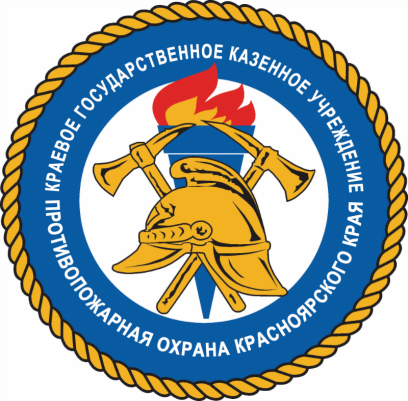 Готовим жилье к пожароопасному осенне-зимнему периодуОсенью над многочисленными дачными участками и частными домами с приусадебными участками можно увидеть «растекающиеся» клубы дыма. Это владельцы перед наступлением зимы приводят свои владения в порядок: сжигают мусор, ветки, картофельную ботву. Получается и быстро, и дешево..  Одна ошибка, и печальный финал будет неизбежен. Статистика утверждает, что наибольшее число пожаров в течение всего года происходит в жилом секторе именно в это время.     В квартирах и жилых домах, имеющих печное отопление, владельцам необходимо обратить внимание на выполнение требований пожарной безопасности. Пожары чаще всего происходят в результате перекала печей, появления в кирпичной кладке трещин, в результате применения для растопки горючих и легковоспламеняющихся жидкостей, выпадения из топки или зольника горящих углей. Что: печи и другие отопительные приборы должны иметь противопожарные разделки (отступки) от горючих конструкций, а также предтопочный лист размером 0,5 х 0,7м на деревянном полу или полу из других горючих материалов. Наиболее часто пожары происходят, когда печи оставляют во время топки без наблюдения. В сильные морозы печи нередко топят длительное время, в результате чего происходит перекал отдельных их частей. Если эти части соприкасаются с деревянными стенами или мебелью, то пожар неизбежен. Вблизи печей и непосредственно на их поверхности нельзя хранить сгораемое имущество или материалы, сушить белье. 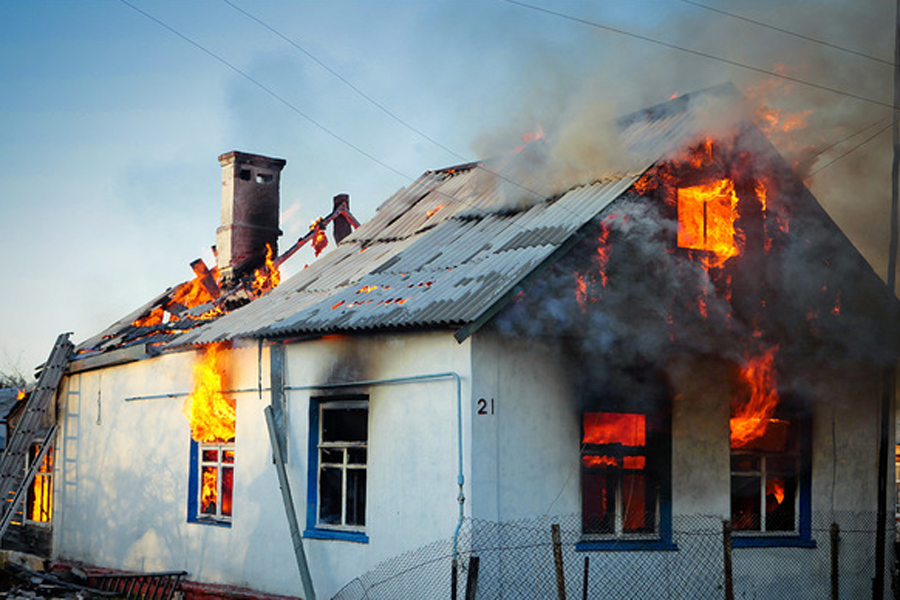 Перед началом отопительного сезона нужно проверить исправность печи и дымохода, отремонтировать и вычистить сажу, заделать трещины глиняно-песчаным раствором, побелить дымовую трубу на чердаке и крыше и выше кровли. Следует не реже одного раза в три месяца очищать от скопления сажи дымоходы комнатных печей. С наступлением минусовых температур увеличивается количество включенных в сеть электронагревательных приборов, а, следовательно, и нагрузка на электропроводку. В ряде случаев из-за естественного старения, также вследствие длительного периода эксплуатации с перегрузкой, происходит пробой изоляции и короткое замыкание электропроводки, которое приводит к возникновению пожара. Ни для кого не секрет, что электрическая проводка во многих жилых домах, а особенно в жилых домах старой постройки, находится далеко не в идеальном состоянии. Причины этому разные: у жилищно-коммунальных служб не хватает средств на ее ремонт, часть домов жилого сектора уже списана и поэтому ими не обслуживается. Но люди, не имея другого жилья, продолжают жить в таких домах, ремонтируя электропроводку своими силами, причем во многих случаях не имея соответствующих знаний и навыков, а это может привести к пожару. Другая распространенная причина пожаров - нарушение правил пожарной безопасности при эксплуатации бытовых электронагревательных приборов. Следуя правилами пожарной безопасности вы сохраните свое жилье, имущество, а может быть, и жизнь. Инструктор противопожарной профилактикиШушенского района, Светлана Мамонтованаименование2018 г.2019г.Произошло пожаров 39136травмировано (чел.)32 (1 ребенок)погибло (чел.)23Учредитель:                 Администрация Сизинского сельсоветаАдрес: 662732,  Красноярский край,               Шушенский р-н, с. Сизая,   ул. Ленина, 86-а                                            Тел. 8(39139)22-4-37, факс: 8(39139) 22-4-37Издание утверждено 3.04.2008 г.  тиражом в 500 экземпляров.